MY MORNING ROUTINEMY MORNING ROUTINE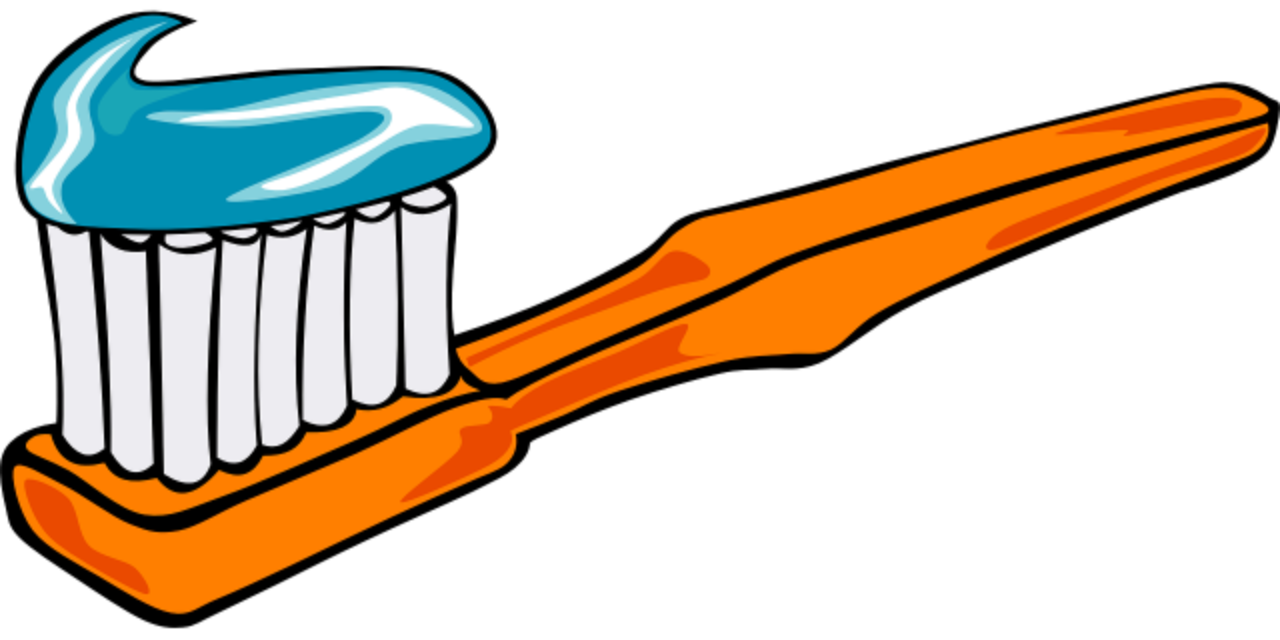 BRUSH MY TEETH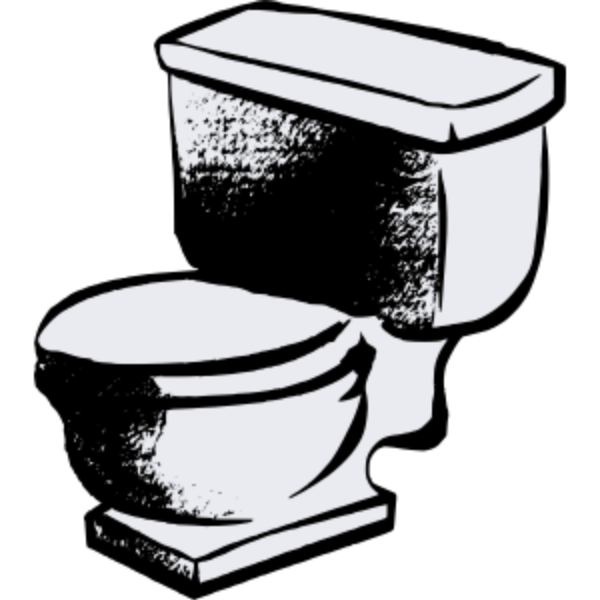 BATHROOM 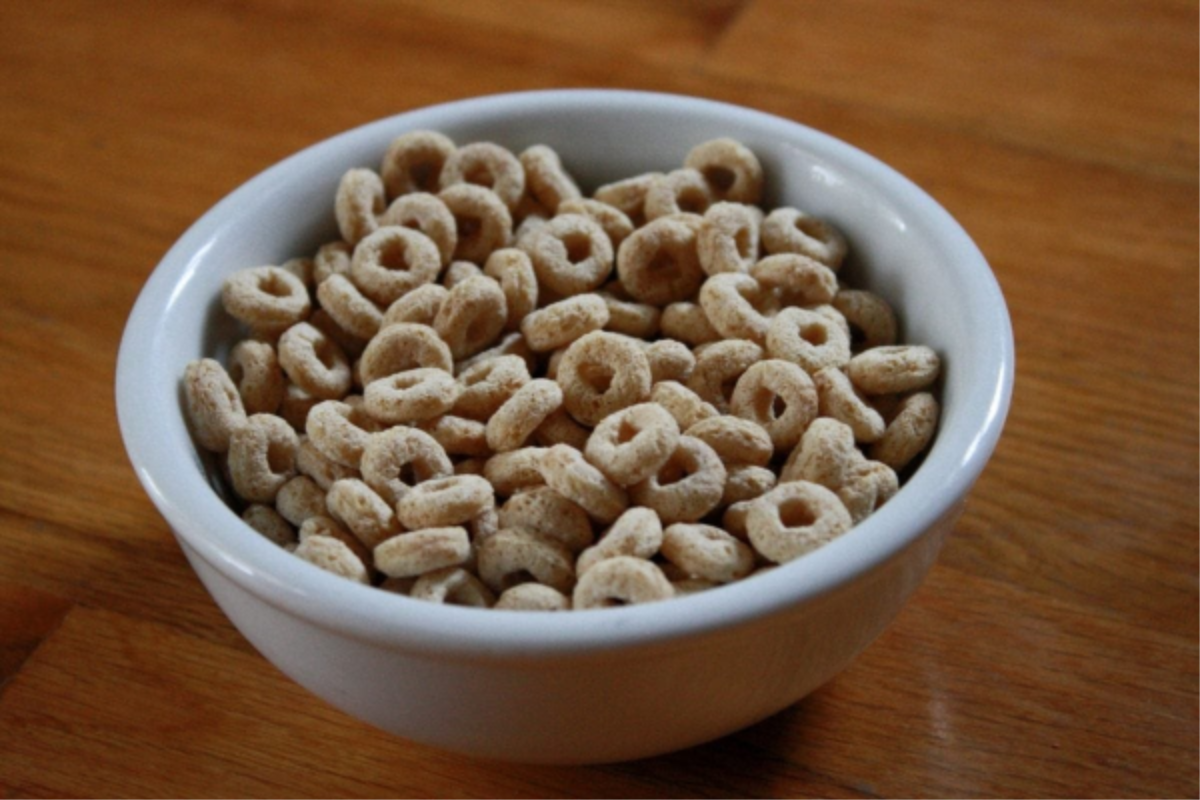 EAT BREAKFAST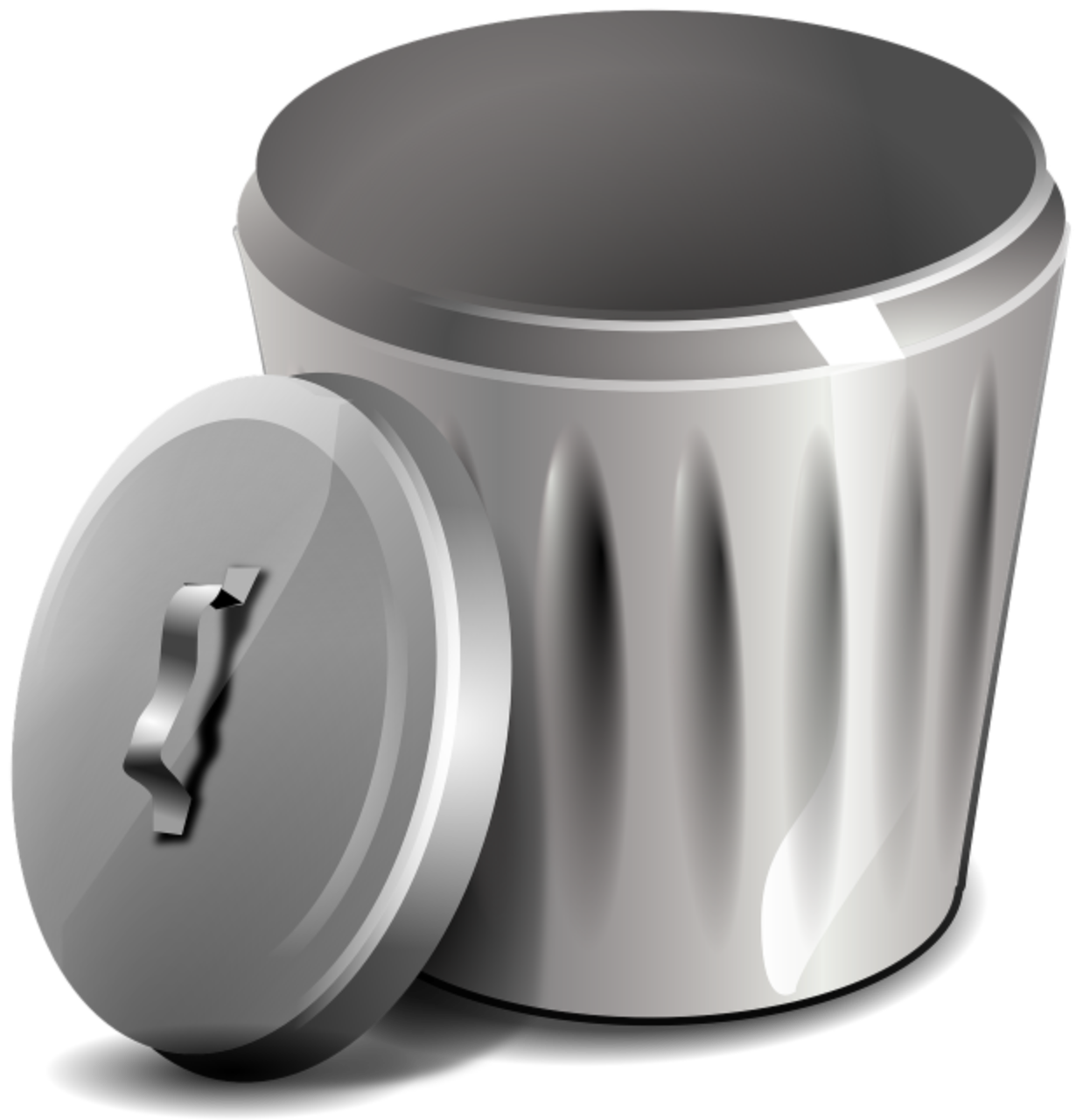 CLEAN UP MY BREAKFAST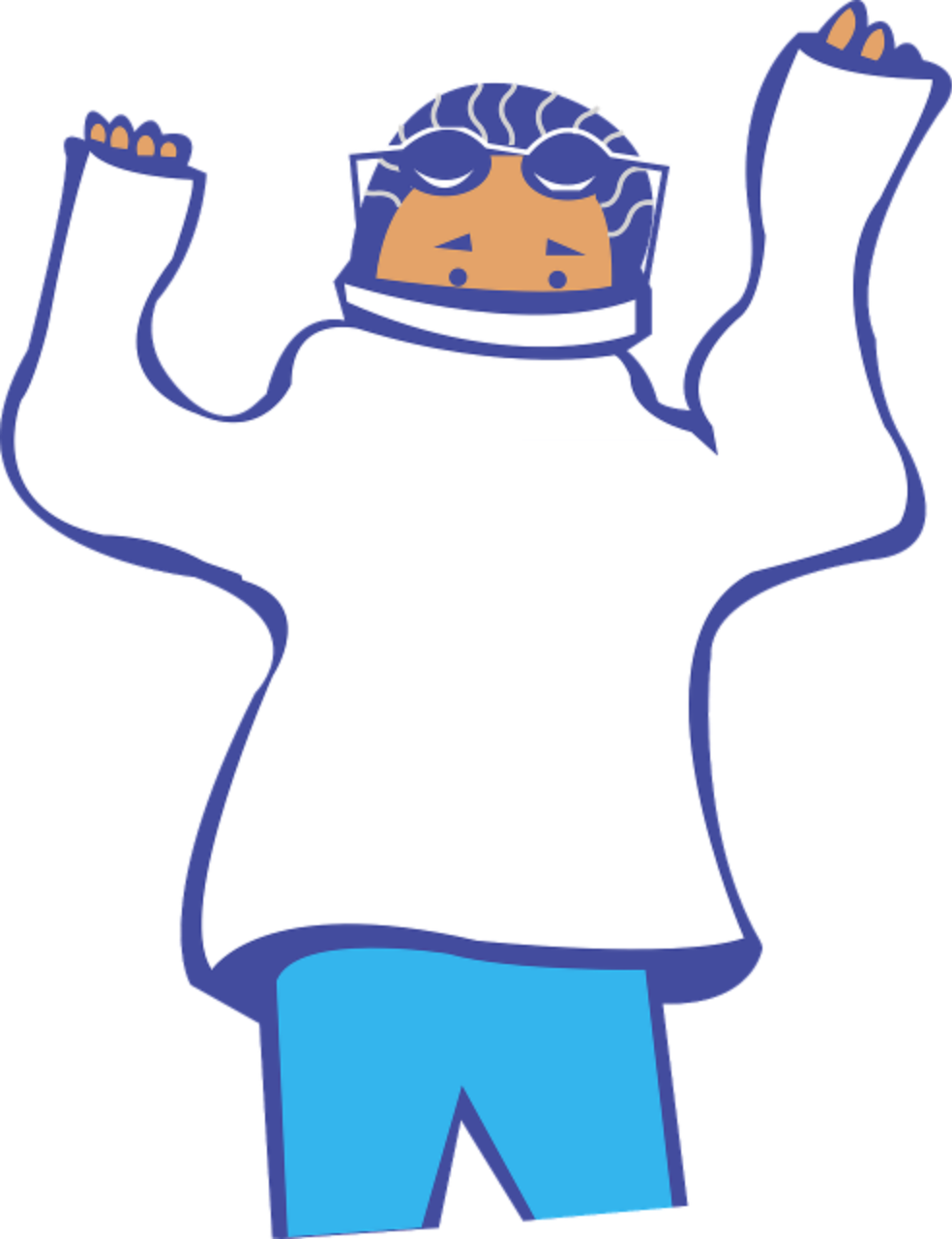 GET DRESSED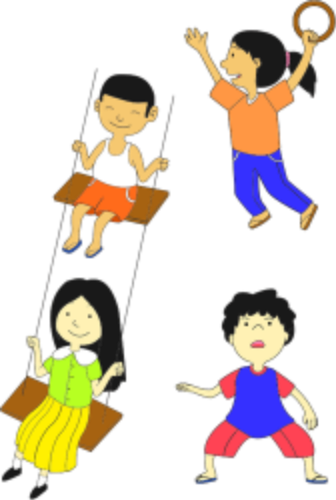 MOVE MY BODY!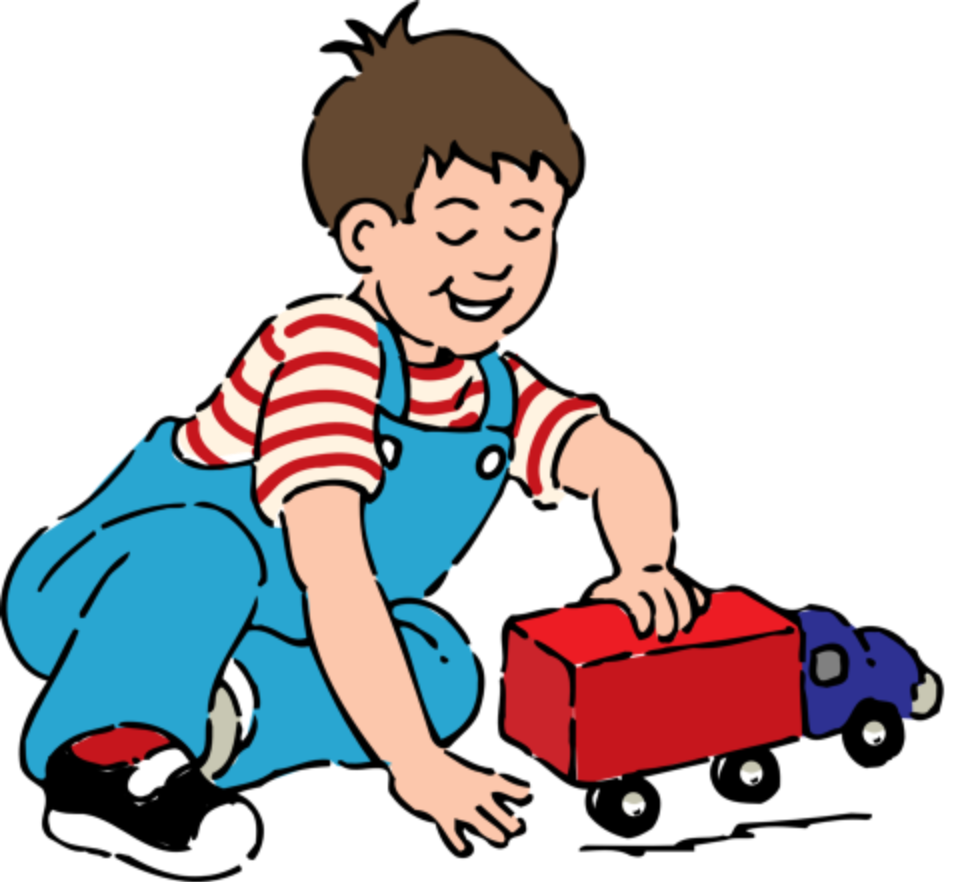 PLAY WITH TOYS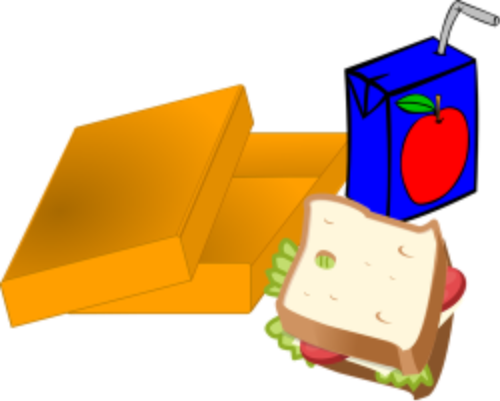 EAT LUNCH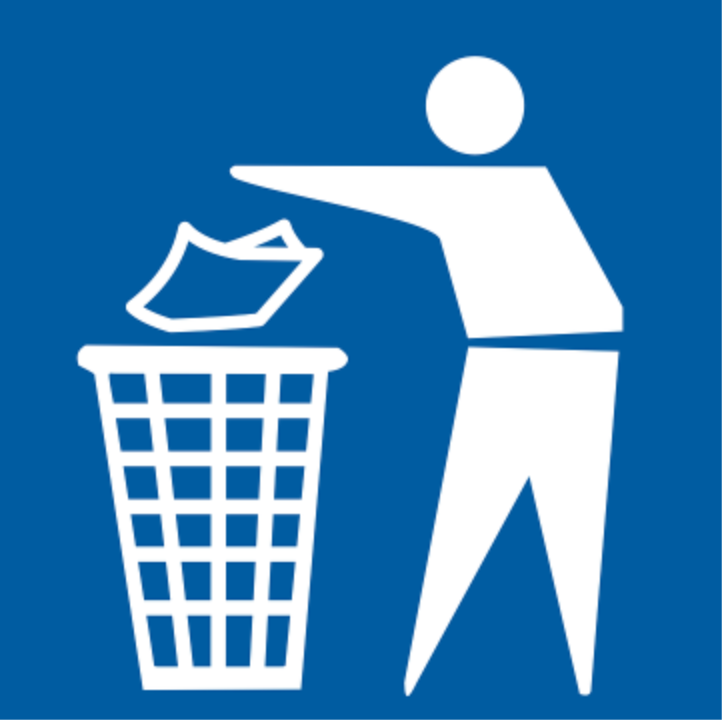 CLEAN UP MY LUNCH AND MY TOYS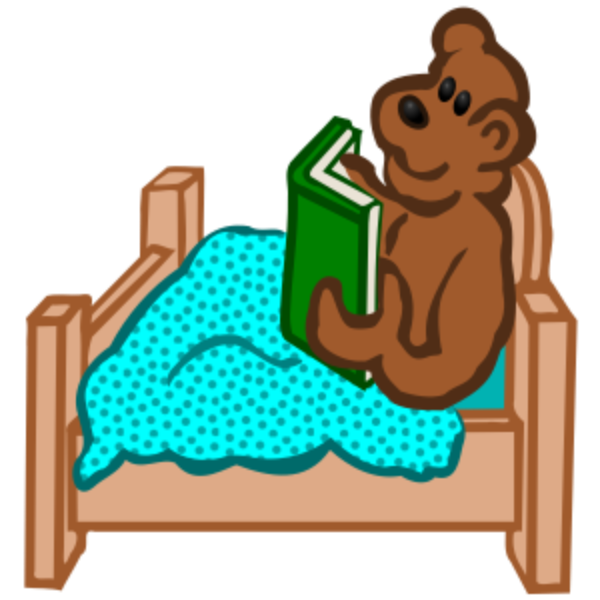 TAKE A REST